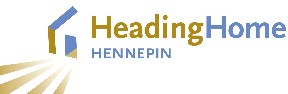 Heading Home Hennepin Executive Committee MeetingJune 28th, 2023, 2:00-3:30In person: Hennepin County Government Center, Room 1860, 300 S 6th Street, Minneapolis Virtual: Microsoft Teams meeting (see Outlook invite)Agenda  2:00	Welcome by Mayor Frey, introductions2:05	Approval of minutes 							Decision2:10	Brief updates on veteran and chronic homelessness			DiscussionDavid Hewitt, Hennepin County Housing Stability2:15	2023 Point-In-Time (PIT) Count debrief				DiscussionDavid Hewitt, Hennepin County Housing StabilityLindsay Anderson, Hennepin County Housing Stability2:30	Homeless and housing highlights from the legislative session	DiscussionMary Riegert-Soyring, Minnesota Interagency Council on HomelessnessKareem Murphy, Hennepin County Intergovernmental Relations3:00	Investing in ending single adult homelessness			Discussion	Humphrey School of Public Affairs Capstone Project Report	Maria Hanratty, University of Minnesota Humphrey School Mark Legler, Hennepin County Housing StabilityLauren Schwerzler, Hennepin County Housing Stability3:15	Continuum of Care priority population and notifications		DecisionDavid Hewitt, Hennepin County Housing Stability3:30   Adjourn